ปกคำนำตามประกาศกระทรวงศึกษาธิการ ในราชกิจจานุเบกษา ณ วันที่ 28 สิงหาคม 2561      ได้กำหนดอำนาจหน้าที่ของกลุ่มนโยบายและแผนไว้ ดังนี้(ก) จัดทำนโยบายและแผนพัฒนาการศึกษาให้สอดคล้องกับนโยบายมาตรฐานการศึกษา แผนการศึกษา
แผนพัฒนาการศึกษาขั้นพื้นฐาน และความต้องการของท้องถิ่น
(ข) วิเคราะห์การจัดตั้งงบประมาณเงินอุดหนุนทั่วไปของสถานศึกษาและแจ้งการจัดสรรงบประมาณ
(ค) ตรวจสอบ ติดตาม ประเมิน และรายงานผลการใช้จ่ายงบประมาณและผลการปฏิบัติตามนโยบายและแผน
(ง) ดำเนินการวิเคราะห์ และจัดทำข้อมูลเกี่ยวกับการจัดตั้ง ยุบ รวม เลิก และโอนสถานศึกษาขั้นพื้นฐาน
(จ) ปฏิบัติงานร่วมกับหรือสนับสนุนการปฏิบัติงานของหน่วยงานอื่นที่เกี่ยวข้องหรือที่ได้รับมอบหมาย		เพื่อให้การดำเนินงานของกลุ่มนโยบายและแผน สำนักงานเขตพื้นที่การศึกษาประถมศึกษาขอนแก่น เขต 1 ดำเนินไปอย่างมีประสิทธิภาพ เกิดประโยชน์สูงสุดแก่ทางราชการ บุคลากรผู้ปฏิบัติงานจำเป็นต้องเข้าใจกระบวนงาน ภารกิจและรายละเอียดในการปฏิบัติ มีเป้าหมาย ขั้นตอนการปฏิบัติที่ชัดเจน      จึงได้จัดทำคู่มือฉบับนี้ ขึ้นเพื่อใช้ในการปฏิบัติงานได้อย่างถูกต้อง รวดเร็ว โปร่งใส สุจริต ยุติธรรม เกิดความ     พึงพอใจและประโยชน์สูงสุดต่อผู้ที่มีส่วนได้ส่วนเสียและประชาชนผู้มารับบริการ ซึ่งคู่มือการปฏิบัติงานนี้ ประกอบด้วย กระบวนงาน วัตถุประสงค์ ขอบเขตของงาน คำจำกัดความ ขั้นตอนการปฏิบัติงาน ที่ชัดเจน       ใช้เป็นแนวทางในการบริหารงานและปฏิบัติงานให้บรรลุ เป้าหมาย วัตถุประสงค์ และหวังเป็นอย่างยิ่งว่า        คู่มือฉบับนี้จะเป็นประโยชน์แก่ผู้ต้องการศึกษาไม่มากก็น้อย								กลุ่มนโยบายและแผน						สำนักงานเขตพื้นที่การศึกษาประถมศึกษาขอนแก่น เขต 1								 พฤษภาคม 2562สารบรรณเรื่อง											หน้า	แนวคิด										    1	วัตถุประสงค์									    1	ขอบข่าย/ภารกิจ                                                                                        1	งานธุรการ                                                                                                3	งานนโยบายและแผน                                                                                   4	งานวิเคราะห์งบประมาณ								     7	งานติดตาม ประเมินและรายงานผล						    10.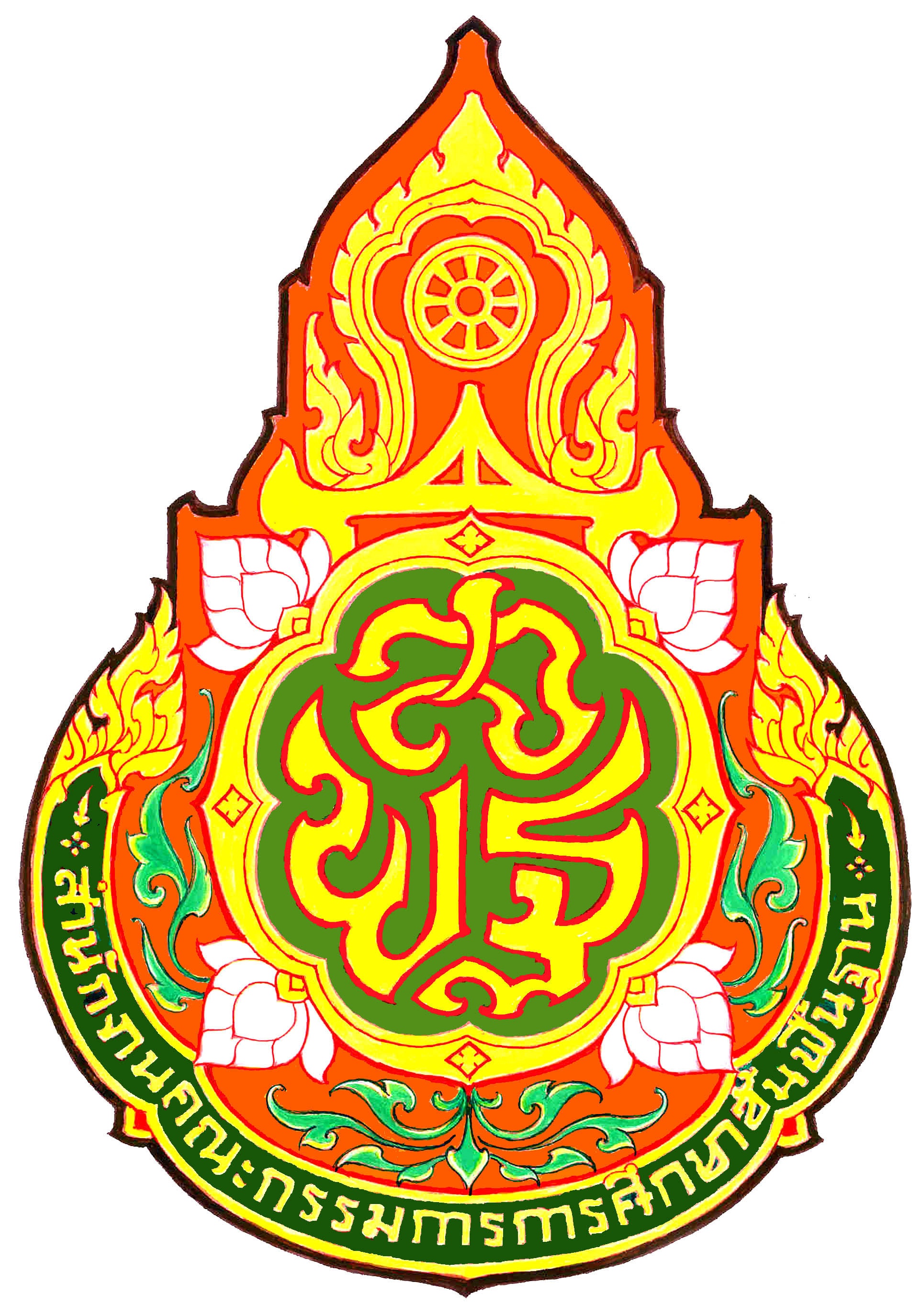 คู่มือการปฏิบัติงานกลุ่มนโยบายและแผนสำนักงานเขตพื้นที่การศึกษาประถมศึกษาขอนแก่น เขต 1แนวคิด	สำนักงานเขตพื้นที่การศึกษาเป็นหน่วยงานที่ส่งเสริม สนับสนุนและประสานงานในเชิงนโยบาย          ให้สถานศึกษาจัดการศึกษาเป็นไปตามนโยบายและมาตรฐานการศึกษาชาติ มุ่งเน้นผลสัมฤทธิ์ของงานตามยุทธศาสตร์เป็นสำคัญ (Strategic Result Based Management: SRBM) ใช้ระบบงบประมาณแบบมุ่งเน้นผลงานตามยุทธศาสตร์ (Strategic Performance Base Budgeting: SPBB) โดยเน้นความโปร่งใส ทันสมัย ตรวจสอบได้ เกิดประโยชน์สูงสุด ยึดหลักการมีส่วนร่วม (Participation) การบริหารที่สนับสนุนใช้โรงเรียน     เป็นฐาน (School-Based Management) โดยมีกระบวนการวางแผน การดำเนินงานตามแผน การกำกับ  ติดตาม รายงานผล อย่างเป็นระบบวัตถุประสงค์1. เพื่อให้การบริหารจัดการศึกษา ของเขตพื้นที่การศึกษาเป็นไปอย่างมีประสิทธิภาพและเกิดประสิทธิผลสามารถสนับสนุน ส่งเสริมการจัดการศึกษาให้บรรลุเป้าหมายของการปฏิรูปการศึกษา2. เพื่อสนับสนุนส่งเสริมให้สถานศึกษาสามารถพัฒนายุทธศาสตร์ในการบริหารและการจัดการศึกษาให้มีคุณภาพสอดคล้องกับความต้องการของท้องถิ่นขอบข่าย/ภารกิจงานธุรการ1.1 งานสารบรรณ1.2 งานประสานงานและให้บริการ1.3 งานจัดประชุมในกลุ่มนโยบายและแผน1.4 งานจัดการความรู้ภายในกลุ่มนโยบายและแผนงานนโยบายและแผนงานวิเคราะห์และพัฒนาโยบายทางการศึกษางานจัดทำแผนพัฒนาการศึกษาขั้นพื้นฐานงานจัดทำแผนปฏิบัติการประจำปีงานบริหารยุทธศาสตร์และบูรณาการการศึกษาจังหวัดและกลุ่มจังหวัดงานจัดตั้ง ยุบรวม เลิก และโอนสถานศึกษาขั้นพื้นฐานงานวิเคราะห์งบประมาณ3.1 งานวิเคราะห์งบประมาณรายจ่าย3.2 งานจัดตั้งและเสนอของบประมาณ3.3 งานจัดสรรงบประมาณ3.4 งานบริหารงบประมาณงานติดตาม ประเมินผลและรายงาน4.1 งานติดตามและรายงานผลการดำเนินงานตามนโยบายและกลยุทธ์4.2 งานประเมินผลการดำเนินงานตามนโยบายและกลยุทธ์ (สพฐ./แผนปฏิบัติการประจำปีของสำนักงานเขตพื้นที่การศึกษา/แผนพัฒนาการศึกษา)4.3 งานพัฒนาระบบการติดตาม ประเมินผลและรายงานผลการดำเนินงานของสำนักงานเขตพื้นที่การศึกษา-2--3-งานธุรการ     ขั้นตอนและแนวทางการปฏิบัติศึกษา วิเคราะห์ วางแผนจัดระบบข้อมูลและการบริหารงานของกลุ่มนโยบายและแผน ให้สามารถดำเนินงานตามภารกิจได้อย่างมีประสิทธิภาพศึกษา วิเคราะห์ สภาพของกลุ่มนโยบายและแผน และออกแบบระบบงานสารบรรณให้เหมาะสม และสอดคล้องกับระบบงานสารบรรณของสำนักงานเขตพื้นที่การศึกษาดำเนินการเกี่ยวกับการประชุมภายในกลุ่มนโยบายและแผนประสานงานกับกลุ่มอื่นในสำนักงาน และกลุ่มงานในกลุ่มนโยบายและแผน หน่วยงาน และสถานศึกษา ในงานธุรการที่เกี่ยวข้องกับการบริหารงานของกลุ่มประสานการดำเนินงานประชาสัมพันธ์ ข้อมูลข่าวสารและผลงานของกลุ่มนโยบายและแผน ให้ครู บุคลากรทางการศึกษา และประชาชนทั่วไปทราบจัดทำรายงานผลการดำเนินงานของกลุ่มนโยบายและแผนผลสำเร็จที่คาดหวังการปฏิบัติงานของบุคลากรในกลุ่มนโยบายและแผนเป็นระบบ คล่องตัว รวดเร็วและมีประสิทธิภาพกฎหมาย ระเบียบและเอกสารที่เกี่ยวข้องระเบียบสำนักนายกรัฐมนตรี ว่าด้วยงานสารบรรณ พ.ศ. 2526 และที่แก้ไขเพิ่มเติมระเบียบว่าด้วยการรักษาความปลอดภัยแห่งชาติ พ.ศ. 2517พระราชบัญญัติข้อมูลข่าวสารของราชการ พ.ศ. 2540-4-งานนโยบายและแผนงานวิเคราะห์และพัฒนานโยบายทางการศึกษาขั้นตอนและแนวทางการปฏิบัติวิเคราะห์ทิศทางและยุทธศาสตร์งานหน่วยเหนือของเขตพื้นที่การศึกษา ได้แก่ เป้าหมายเชิงยุทธศาสตร์ระดับชาติ แผนพัฒนาเศรษฐกิจและสังคมแห่งชาติ แผนการศึกษาแห่งชาติ แผนปฏิบัติราชการของกระทรวงศึกษาธิการ แผนพัฒนาการศึกษาขั้นพื้นฐาน และศึกษาผลการวิจัยที่เกี่ยวกับการพัฒนาเขตพื้นที่การศึกษาศึกษาข้อตกลงผลการปฏิบัติงานและเป้าหมายการให้บริการสาธารณะทุกระดับ ได้แก่ เป้าหมายการให้บริการสาธารณะ (Public Service Agreement: PSA) ข้อตกลงการจัดทำผลผลิต (Service Delivery Agreement: SDA) ข้อตกลงผลการปฏิบัติงานของเขตพื้นที่การศึกษา และผลการดำเนินงานของสถานศึกษาในสังกัดที่ต้องดำเนินการเพื่อให้บรรลุข้อตกลงที่เขตพื้นที่ทำกับสำนักงานคณะกรรมการการศึกษาขั้นพื้นฐานวิเคราะห์ผลการจัดการศึกษาทั้งด้านปริมาณและคุณภาพของเขตพื้นที่การศึกษาและสถานศึกษาศึกษา วิเคราะห์ วิจัย การจัดและพัฒนาการศึกษาในภาพรวมของเขตพื้นที่การศึกษาเพื่อเกิดประโยชน์ต่อการกำหนดนโยบายและแผนการศึกษาของเขตพื้นที่การศึกษาจัดทำข้อมูลสารสนเทศที่จำเป็นต้องใช้ในการวิเคราะห์สภาพแวดล้อมที่มีผลกระทบต่อการจัดการศึกษาขั้นพื้นฐานของเขตพื้นที่การศึกษาเผยแพร่ข้อมูลและสนับสนุนให้หน่วยงานในเขตพื้นที่การศึกษา นำข้อมูลสารสนเทศไปใช้  ในการศึกษา ตลอดจนเผยแพร่สู่สาธารณชนรับทราบผลสำเร็จที่คาดหวังมีข้อมูลสารสนเทศเพื่อใช้กำหนดทิศทางและกลยุทธ์การจัดการศึกษากฎหมาย ระเบียบและเอกสารที่เกี่ยวข้องพระราชบัญญัติว่าด้วยวิธีการงบประมาณ พ.ศ. 2546เป้าหมายเชิงยุทธศาสตร์ระดับชาติแผนพัฒนาเศรษฐกิจและสังคมแห่งชาติแผนการศึกษาแห่งชาติแผนปฏิบัติราชการของกระทรวงศึกษาธิการแผนพัฒนาการศึกษาขั้นพื้นฐานงานจัดทำแผนพัฒนาการจัดการศึกษาขั้นพื้นฐาน      ขั้นตอนและแนวทางการปฏิบัติ 1. ทบทวนภารกิจการจัดการศึกษาของเขตพื้นที่การศึกษา และศึกษารายงานข้อมูลสารสนเทศที่เกี่ยวข้อง2. วิเคราะห์ปัจจัยสภาพแวดล้อม ที่มีผลกระทบต่อการจัดการศึกษาของเขตพื้นที่การศึกษา (SWOT Analysis) และประเมินสถานภาพของเขตพื้นที่การศึกษา3. กำหนดวิสัยทัศน์ (Vision) พันธกิจ (Mission) และเป้าประสงค์ (Corporate Objective) ของเขตพื้นที่การศึกษา 4. กำหนดกลยุทธ์จัดการศึกษาของเขตพื้นที่การศึกษา-5-5. กำหนดผลผลิต (Outputs) ผลลัพธ์ (Outcomes) และตัวชี้วัดความสำเร็จ (Key Performance Indicators: KPI)6. กำหนดเป้าหมายระยะปานกลางของผลผลิตในเชิงปริมาณและคุณภาพ และผลลัพธ์ที่สอดคล้องกับข้อตกลงผลการปฏิบัติราชการของเขตพื้นที่การศึกษากับสำนักงานคณะกรรมการการศึกษาขั้นพื้นฐาน7. จัดทำรายละเอียดโครงสร้างแผนงาน งาน/โครงการ กิจกรรม8. จัดให้รับฟังความคิดเห็นจากผู้ที่เกี่ยวข้อง9. นำเสนอขอความเห็นชอบต่อคณะกรรมการศึกษาธิการจังหวัด10. เผยแพร่ประกาศต่อสาธารณชน และผู้ที่มีส่วนเกี่ยวข้องรับทราบ11. สนับสนุน ช่วยเหลือให้สถานศึกษาจัดทำแผนกลยุทธ์ผลสำเร็จที่คาดหวังมีแผนกลยุทธ์จัดการศึกษาของเขตพื้นที่การศึกษา และสถานศึกษา กฎหมาย ระเบียบและเอกสารที่เกี่ยวข้องพระราชบัญญัติการศึกษาแห่งชาติ พ.ศ. 2542 และที่แก้ไขเพิ่มเติมพระราชบัญญัติระเบียบบริหารราชการกระทรวงศึกษาธิการ พ.ศ. 2546งานจัดทำแผนปฏิบัติการประจำปีขั้นตอนและแนวทางการปฏิบัติศึกษารายละเอียดงบประมาณที่จะได้รับจัดสรรจากสำนักงานคณะกรรมการการศึกษาขั้นพื้นฐานวิเคราะห์เป้าหมายผลการปฏิบัติงานและศักยภาพของเขตพื้นที่การศึกษาทบทวนกลยุทธ์ เพื่อปรับแผนงาน งาน/โครงการ ให้สอดคล้องกับเป้าหมายผลการปฏิบัติงานของเขตพื้นที่การศึกษา ตามที่ได้ทำข้อตกลงกับสำนักงานคณะกรรมการการศึกษาขั้นพื้นฐานปรับปรุงกรอบวงเงินงบประมาณรายจ่ายระยะปานกลาง (MTEF)จัดทำรายละเอียดแผนปฏิบัติการประจำปีงบประมาณ ซึ่งระบุแผนงาน งาน/โครงการที่สอดคล้องวงเงินงบประมาณที่จะได้รับ และเงินนอกงบประมาณที่ทำแผนระดมทรัพยากรไว้นำเสนอแผนปฏิบัติการขอความเห็นชอบคณะกรรมการศึกษาธิการจังหวัดเผยแพร่ประชาสัมพันธ์ให้สาธารณชน และผู้มีส่วนเกี่ยวข้องรับทราบสนับสนุน ช่วยเหลือให้สถานศึกษาจัดทำแผนกลยุทธ์ และแผนปฏิบัติการประจำปีของสถานศึกษาผลสำเร็จที่คาดหวัง1. มีแผนปฏิบัติการประจำปีงบประมาณของเขตพื้นที่การศึกษา และสถานศึกษา2. มีปฏิทินการปฏิบัติงานเพื่อวางแผนการบริหารงานของเขตพื้นที่การศึกษาและสถานศึกษากฎหมาย ระเบียบและเอกสารที่เกี่ยวข้องระเบียบว่าด้วยการบริหารงบประมาณ พ.ศ. 2548 และที่แก้ไขเพิ่มเติมข้อตกลงผลการปฏิบัติงานของเขตพื้นที่การศึกษากับสถานศึกษา-6-งานจัดตั้ง ยุบ รวม เลิกและโอนสถานศึกษาขั้นพื้นฐาน      ขั้นตอนและแนวทางการปฏิบัติศึกษา ระเบียบแนวทางดำเนินการจัดตั้ง ยุบ รวม เลิกและโอนสถานศึกษาขั้นพื้นฐานนำหลักเกณฑ์และวิธีการ เสนอขอความเห็นชอบต่อคณะกรรมการศึกษาธิการจังหวัดจัดทำแผนจัดตั้ง ยุบ รวม เลิกและโอนสถานศึกษาขั้นพื้นฐานดำเนินการจัดตั้ง ยุบ รวม เลิกและโอนสถานศึกษาขั้นพื้นฐานตามหลักเกณฑ์และแนวทาง    การปฏิบัติที่เกี่ยวข้องผลสำเร็จที่คาดหวังมีจำนวนและขนาดของสถานศึกษาที่เหมาะสมกับบริบทของเขตพื้นที่การศึกษากฎหมาย ระเบียบและเอกสารที่เกี่ยวข้องระเบียบกระทรวงศึกษาธิการว่าด้วยการจัดตั้ง รวม หรือเลิกสถานศึกษาขั้นพื้นฐาน พ.ศ. 2550แนวปฏิบัติและเกณฑ์การพิจารณาขอขยาย หรือจัดตั้งสถานศึกษาในสังกัดกระทรวงศึกษาธิการ-7-งานวิเคราะห์งบประมาณงานวิเคราะห์ค่าใช้จ่าย3.1.1 การคำนวณต้นทุนผลผลิต      ขั้นตอนและแนวทางการปฏิบัติ      1. วิเคราะห์แผนงาน งาน/โครงการ ที่ส่งผลต่อผลผลิตหลักขององค์กร      2. วิเคราะห์ค่าใช้จ่ายแผนงาน งาน/โครงการที่ส่งผลต่อผลผลิตหลัก 3. คำนวณต้นทุนผลผลิตหลัก      3.1.2 การจัดทำกรอบงบประมาณรายจ่ายระยะปานกลาง (Medium term Expenditure Framework: MTEF)      ขั้นตอนและแนวทางการปฏิบัติวิเคราะห์นโยบายหน่วยเหนือที่มีการเปลี่ยนแปลงไปจากเดิม โดยเฉพาะเกณฑ์การจัดสรรงบประมาณของสำนักงานคณะกรรมการการศึกษาขั้นพื้นฐานต่องบบุคลากร งบอุดหนุน งบลงทุน งบดำเนินงาน และรายจ่ายอื่นวิเคราะห์ผลการดำเนินงานปีงบประมาณที่ผ่านมาของเขตพื้นที่การศึกษา แลสถานศึกษา เพื่อร่วมกับสถานศึกษาปรับเป้าหมายผลผลิตที่ต้องดำเนินการใน 3 ปีข้างหน้าประมาณการรายได้ของเขตพื้นที่การศึกษา ทั้งจากเงินงบประมาณและเงินนอกงบประมาณวิเคราะห์ ประมาณการรายได้ของสถานศึกษา ทั้งจากเงินงบประมาณ และเงินนอกงบประมาณ ปรับปรุงกรอบวงเงินงบประมาณระยะปานกลางปีถักไปอีก 1 ปี ในลักษณะต่อเนื่อง โดยใช้ฐานวงเงินงบประมาณที่ใช้ในปีปัจจุบันปรับแผนงาน งาน/โครงการ ของเขตพื้นที่การศึกษาและสถานศึกษา ให้สอดคล้องกับวงเงินงบประมาณระยะปานกลางสนับสนุนให้ความช่วยเหลือให้สถานศึกษาจัดทำกรอบงบประมาณรายจ่ายระยะ  ปานกลาง (MTEF)      ผลสำเร็จที่คาดหวัง      มีกรอบงบประมาณรายจ่ายระยะปานกลาง (MTEF) ที่เป็นปัจจุบันของเขตพื้นที่การศึกษาและสถานศึกษา           กฎหมาย ระเบียบและเอกสารที่เกี่ยวข้องระเบียบว่าด้วยการบริหารงบประมาณ พ.ศ. 2548 และที่แก้ไขเพิ่มเติมชุดปฏิบัติการจัดทำแผนกลยุทธ์และกรอบประมาณการรายจ่ายล่วงหน้าระยะ      ปานกลาง:กองแผนงาน กรมสามัญศึกษาแนวทางการบริหารงบประมาณแบบมุ่งเน้นผลงานตามมาตรฐานการจัดการทางการเงิน 7 ด้าน:กองแผนงาน กรมสามัญศึกษา-8-งานจัดทำและเสนอของบประมาณการวิเคราะห์ความเหมาะสมการจัดตั้งงบประมาณขั้นตอนและแนวทางการปฏิบัติแจ้งนโยบาย แผนพัฒนา มาตรฐานการศึกษาขั้นพื้นฐาน หลักเกณฑ์ ขั้นตอนและวิธีการจัดตั้งงบประมาณให้สถานศึกษาดำเนินการสถานศึกษาจัดทำคำของบประมาณและกรอบประมาณการรายจ่ายระยะปานกลาง เสนอเขตพื้นที่การศึกษาวิเคราะห์ความเหมาะสมการจัดตั้งงบประมาณของสถานศึกษาและสำนักงานเขตพื้นที่การศึกษาเขตพื้นที่การศึกษาและสถานศึกษาร่วมกันกำหนดเป้าหมายผลผลิตทั้งเชิงปริมาณและคุณภาพการจัดทำข้อตกลงผลการปฏิบัติงานขั้นตอนและแนวทางการปฏิบัติร่วมกับสถานศึกษา ศึกษารายละเอียดงบประมาณที่ได้รับจัดสรรจากสำนักงานคณะกรรมการการศึกษาขั้นพื้นฐานประสานกับงานนโยบายและแผน จัดทำแผนปฏิบัติการประจำปีงบประมาณของเขตพื้นที่การศึกษา ซึ่งระบุแผนงาน งาน/โครงการ ให้สอดคล้องกับวงเงินที่ได้รับจัดสรรสนับสนุน ช่วยเหลือสถานศึกษากับเขตพื้นที่การศึกษาขอความเห็นชอบร่างข้อตกลงผลการปฏิบัติงานจากคณะกรรมการศึกษาธิการจังหวัด และคณะกรรมการสถานศึกษาขั้นพื้นฐานตามลำดับ เพื่อจัดทำข้อตกลงผลการปฏิบัติงานต่อไปรับแจ้งการจัดสรรงบประมาณตามข้อตกลงผลการปฏิบัติงานจากสำนักงานคณะกรรมการการศึกษาขั้นพื้นฐานแจ้งให้สถานศึกษาทราบผลการจัดสรรงบประมาณตามข้อตกลงผลการปฏิบัติงานเพื่อจัดทำแผนปฏิบัติการของสถานศึกษาผลสำเร็จที่คาดหวังเขตพื้นที่การศึกษาและสถานศึกษาได้รับการจัดสรรงบประมาณตามข้อตกลงผลการปฏิบัติงานกฎหมาย ระเบียบและเอกสารที่เกี่ยวข้อง		       ระเบียบว่าด้วยการบริหารงบประมาณ พ.ศ. 2548 และที่แก้ไขเพิ่มเติม-9-การบริหารงบประมาณ                  การโอนเปลี่ยนแปลงงบประมาณ      ขั้นตอนและแนวทางการปฏิบัติวิเคราะห์ผลการติดตามประเมินผลต่อเงื่อนไขความสำเร็จของงาน/โครงการภายในแผนงานและต่างแผนงานกัน หรือต่างประเภทงบประมาณ (งบบุคลากร งบอุดหนุน งบลงทุน งบดำเนินงาน และรายจ่ายอื่น) เสนอคณะกรรมการศึกษาธิการจังหวัดพิจารณาเห็นชอบให้โอนเปลี่ยนแปลงไปใช้ในแผนงาน     งาน/โครงการ ที่เห็นว่ามีความจำเป็นเร่งด่วนตามนโยบายเร่งด่วนกำหนดเกณฑ์และแนวทางการโอนเปลี่ยนแปลงงบประมาณที่เป็นอำนาจของเขตพื้นที่การศึกษาที่สอดคล้องกับระเบียบว่าด้วยการบริหารงบประมาณ พ.ศ. 2548 และที่แก้ไขเพิ่มเติมกำหนดเกณฑ์และแนวทางการใช้เงินเหลือจ่ายที่เป็นอำนาจของเขตพื้นที่การศึกษาที่สอดคล้องกับพระราชบัญญัติ ว่าด้วยวิธีการบริหารงบประมาณส่งเสริมให้ความรู้แก่สถานศึกษาสามารถดำเนินการโอนเปลี่ยนแปลงงบประมาณตามอำนาจของสถานศึกษาหรือคณะกรรมการศึกษาธิการจังหวัดผลสำเร็จที่คาดหวังเขตพื้นที่การศึกษาและสถานศึกษา สามารถบริหารงบประมาณได้ เป็นไปตามภารกิจที่กำหนดไว้ในแผนปฏิบัติการและเป็นไปตามความจำเป็นเร่งด่วนกฎหมาย ระเบียบและเอกสารที่เกี่ยวข้องระเบียบว่าด้วยการบริหารงบประมาณ พ.ศ. 2548 และที่แก้ไขเพิ่มเติม				-10-งานติดตาม ประเมินผลรายงานการติดตามผลการดำเนินงานตามนโยบายและแผนขั้นตอนและแนวทางการปฏิบัติศึกษารายละเอียดแผนปฏิบัติการของเขตพื้นที่การศึกษาและสถานศึกษาจัดทำแผนกำกับ ติดตามแผนปฏิบัติการประจำปี เพื่อเร่งรัดให้มีการดำเนินการตามที่ได้กำหนดไว้ในแผนจัดทำแผนการติดตามการดำเนินการตามข้อตกลงผลการปฏิบัติงานของสถานศึกษาประสานแผนการติดตาม กำกับ นิเทศ และการตรวจราชการของเขตพื้นที่การศึกษาผลสำเร็จที่คาดหวังงาน/โครงการที่กำหนดไว้ในแผนได้มีการนำไปสู่การปฏิบัติทราบผลการดำเนินงานระหว่างและเมื่อสิ้นสุดการดำเนินงานตามแผนงาน งาน/โครงการ เพื่อใช้เป็นข้อมูลประกอบการพิจารณาตัดสินใจบริหารจัดการกฎหมาย ระเบียบและเอกสารที่เกี่ยวข้องพระราชบัญญัติการศึกษาแห่งชาติ พ.ศ. 2542 และที่แก้ไขเพิ่มเติมระเบียบบริหารราชการกระทรวงศึกษาธิการการประเมินผลการดำเนินงานตามนโยบายและแผนขั้นตอนและแนวทางการปฏิบัติประเมินแผนกลยุทธ์ของเขตพื้นที่การศึกษาและสถานศึกษาประเมินงาน/โครงการตามแผนปฏิบัติการประจำปีของเขตพื้นที่การศึกษาและสถานศึกษาร่วมกับสถานศึกษากำหนดปัจจัยหลักผลสำเร็จและตัวชี้วัด (Key Performance Indicator: KPI) ของเขตพื้นที่การศึกษา (Critical Success Factors: CSF) และสถานศึกษาเขตพื้นที่การศึกษาและสถานศึกษาจัดทำตัวชี้วัดผลผลิตที่กำหนดตามข้อตกลงผลการปฏิบัติงานประเมินผลผลิตตามตัวชี้วัดที่กำหนดไว้ตามข้อตกลงผลการปฏิบัติงานผลสำเร็จที่คาดหวังการดำเนินงานตามแผนงาน งาน/โครงการ ตามตัวชี้วัดบรรลุผลสำเร็จ เกิดประสิทธิภาพและประสิทธิผลกฎหมาย ระเบียบและเอกสารที่เกี่ยวข้อง                    1. พระราชบัญญัติการศึกษาแห่งชาติ พ.ศ. 2542 และที่แก้ไขเพิ่มเติม                     2. ระเบียบบริหารราชการกระทรวงศึกษาธิการ4.3 การรายงานผลการดำเนินงานตามนโยบายและแผนขั้นตอนและแนวทางการปฏิบัติจัดทำรายงานผลการดำเนินงานตามที่สำนักงานคณะกรรมการการศึกษาขั้นพื้นฐานกำหนดและจัดส่งตามเวลาที่กำหนดจัดทำรายงานผลการประเมินเป้าหมายผลผลิตตามข้อตกลงผลการปฏิบัติงานจัดทำรายงานผลการดำเนินงานประจำปีของเขตพื้นที่การศึกษา เสนอ สำนักงานคณะกรรมการการศึกษาขั้นพื้นฐาน และเผยแพร่ต่อสาธารณชนวิเคราะห์รายงานผลการดำเนินงานประจำปีของสถานศึกษา และจัดทำข้อสรุปเสนอคณะกรรมการศึกษาธิการจังหวัด-11-ผลสำเร็จที่คาดหวังมีรายงานผลการดำเนินงานที่มีข้อมูลเพียงพอสำหรับปรับปรุงแผนกลยุทธ์และพัฒนาแผนการดำเนินงานในปีต่อไปสาธารณชนรับทราบผลการดำเนินงานของเขตพื้นที่การศึกษาและสถานศึกษากฎหมาย ระเบียบและเอกสารที่เกี่ยวข้อง                     1. พระราชบัญญัติการศึกษาแห่งชาติ พ.ศ. 2542 และที่แก้ไขเพิ่มเติม                     2. ระเบียบบริหารราชการกระทรวงศึกษาธิการ